GUÍA  N°11 DE AUTOAPRENDIZAJE, III° MEDIOS:UNIDAD 2: Justicia y Derechos humanos. OA 5: Promover el reconocimiento, defensa y exigibilidad de los derechos humanos en la vida cotidiana.Título de la clase 11: Derechos Humanos en la Constitución.Instrucciones:Observa el video de la Clase 11, disponible en https://www.youtube.com/watch?v=KSYgJp1gM_U&feature=youtu.be  Desarrolla la guía de aplicación de manera individual. El tiempo estimado para desarrollar esta guía es de 45 minutos. Lee cuidadosamente las preguntas y completa cada ítem exclusivamente con el contenido del video de la clase y  la información comprendida en la Guía.Retomando conceptos claves: A partir del video de la clase 11, y  la siguiente imagen, responde: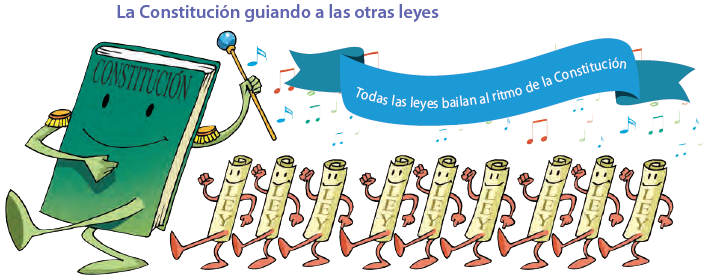 ¿Por qué aparece la Constitución guiando a las otras leyes? Explica brevemente qué representa para ti esta imagen.___________________________________________________________________________________________________________________________________________________________________________________________________________________________________________________ De lo que recuerdas ¿Qué leyes permiten resguardar los  Derechos humanos? Da 2 ejemplos:EJEMPLO 1:___________________________________________________________________________________________________________________________________________________________________________________________________EJEMPLO 2: _________________________________________________________________________________________________________________________________________________________________________________________________________________________________________________________________¿Derechos o deberes? Lea cada  una de las oraciones, y marca con una X cuando se   trate de un derecho o un deber según corresponda. ANÁLISIS  DE DERECHOS HUMANOS: Observa las imágenes y responde.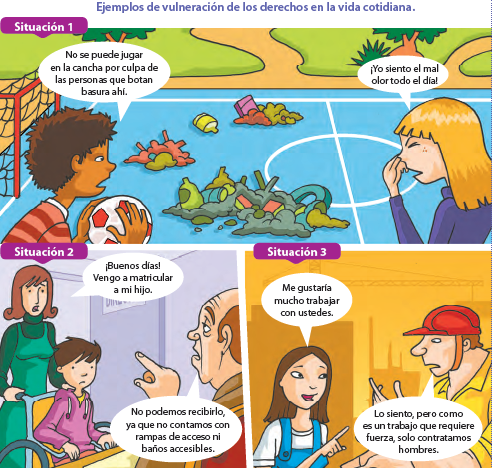 ¿Qué derechos se están incumpliendo?Situación 1:________________________________________________________Situación 2:________________________________________________________Situación 3:________________________________________________________¿Por qué la situación 1, 2 y 3, se consideran ejemplos de “vulneración de derechos”? Porque______________________________________________________________________________________________________________________________________________________________________________________________________________________________________________________________________________________________________________________Para más información:Campaña para un nueva constitución en chile, disponible en:  http://www.derechoyterritorio.com/para-la-nueva-constitucion-dignidad-humana-en-el-territorio/La persona y los Derechos humanos, Biblioteca de Congreso Nacionalhttps://www.bcn.cl/formacioncivica/detalle_guia?h=10221.3/45660Plan nacional de Derechos humanos https://planderechoshumanos.gob.cl/DERECHO DEBER Ir al colegio para educarmeNo ser discriminado por mi religión, raza o procedenciaEstudiar y sacarme buenas notasTener comida todos los días y no pasar hambreSer amable y amistoso con todosComer la comida que me dan, sin mañosearNo exponerme a situaciones peligrosas para mi vidaTener una casa donde vivirPoder jugar y divertirmePertenecer a un país, adquiriendo una nacionalidadRespetar y cuidar el medio ambiente Vivir en una zona libre de contaminación